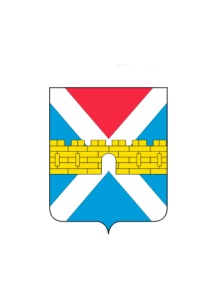 АДМИНИСТРАЦИЯ  КРЫМСКОГО  ГОРОДСКОГО  ПОСЕЛЕНИЯ КРЫМСКОГО РАЙОНАПОСТАНОВЛЕНИЕот 16.05.2023                                                                                                                          № 601город КрымскОб утверждении Порядка установления и использования полос отвода автомобильных дорог местного значения Крымского городского поселения Крымского районаРуководствуясь Федеральными законами от 6 октября 2013 г. № 131-ФЗ «Об общих принципах организации местного самоуправления в Российской Федерации» и от 8 ноября 2007 г. № 257-ФЗ «Об автомобильных дорогах                      и дорожной деятельности в Российской Федерации и о внесении изменений               в отдельные законодательные акты Российской Федерации», в целях регламентирования условий установления и использования полос отвода автомобильных дорог местного значения, расположенных на территории   Крымского городского поселения Крымского района, п о с т а н о в л я ю:Утвердить Порядок установления и использования полос отвода автомобильных дорог местного значения Крымского городского поселения Крымского района (приложение).Признать утратившим силу постановление администрации Крымского городского поселения Крымского района от 14 сентября 2022 г. № 894                     «О Порядках установления и использования полос отвода и придорожных полос автомобильных дорог местного значения Крымского городского поселения Крымского района».Организационному отделу администрации Крымского городского поселения Крымского района (Завгородняя Е.Н.) разместить настоящее постановление на официальном сайте администрации Крымского городского поселения Крымского района в сети Интернет.Общему отделу администрации Крымского городского поселения Крымского района (Колесник С.С.) обнародовать настоящее постановление                в соответствии с утвержденным порядком обнародования муниципальных правовых актов Крымского городского поселения Крымского района.Контроль за выполнением настоящего постановления возложить                   на заместителя главы Крымского городского поселения Крымского района       Закияна А.А.2Постановление вступает в силу после его официального обнародования.Глава Крымского городскогопоселения Крымского района                                                            Я.Г. Будагов